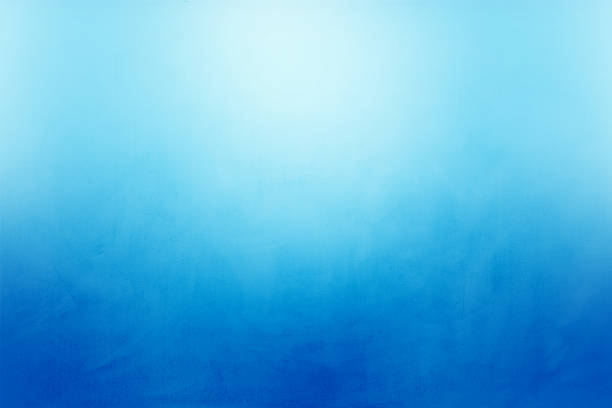 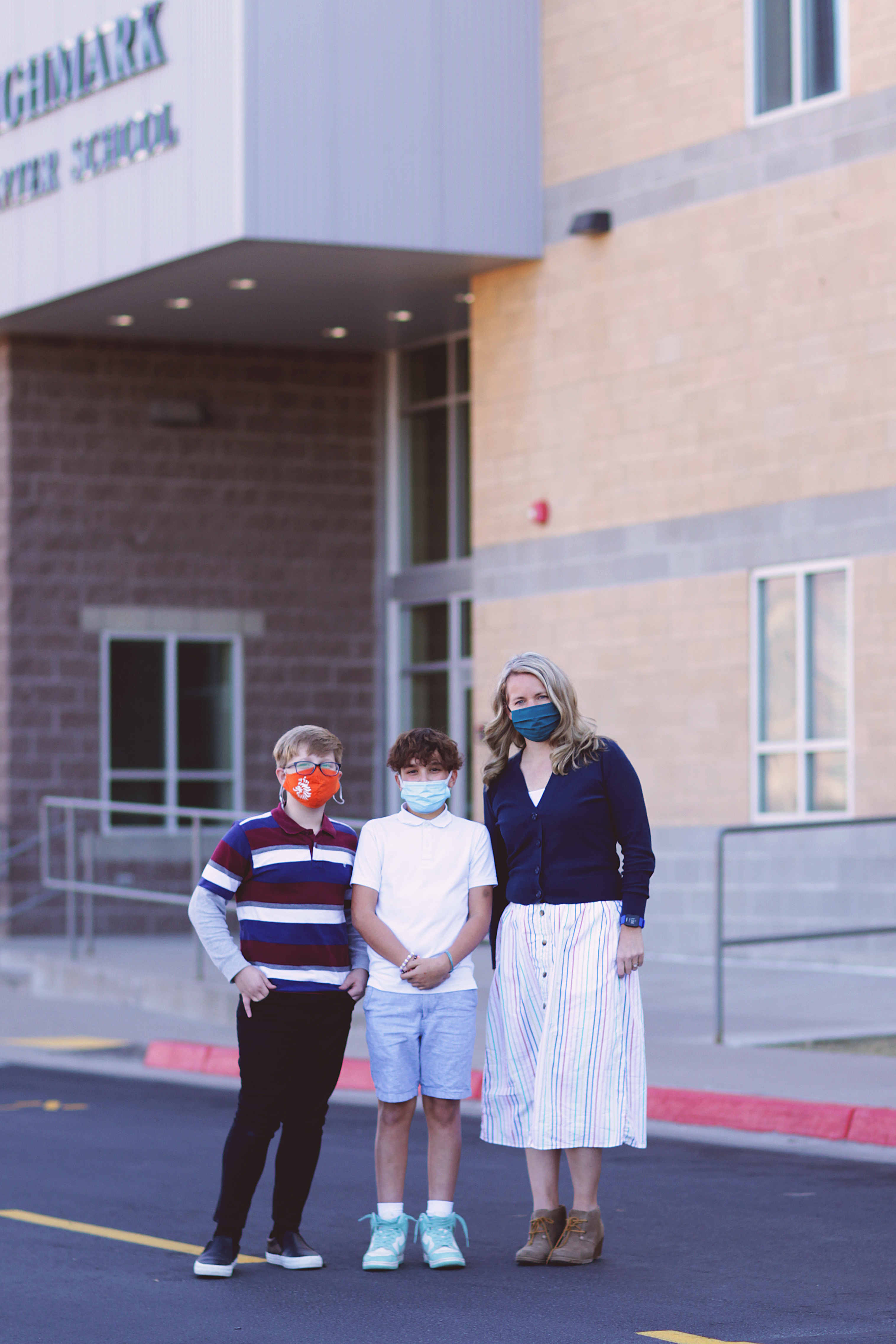 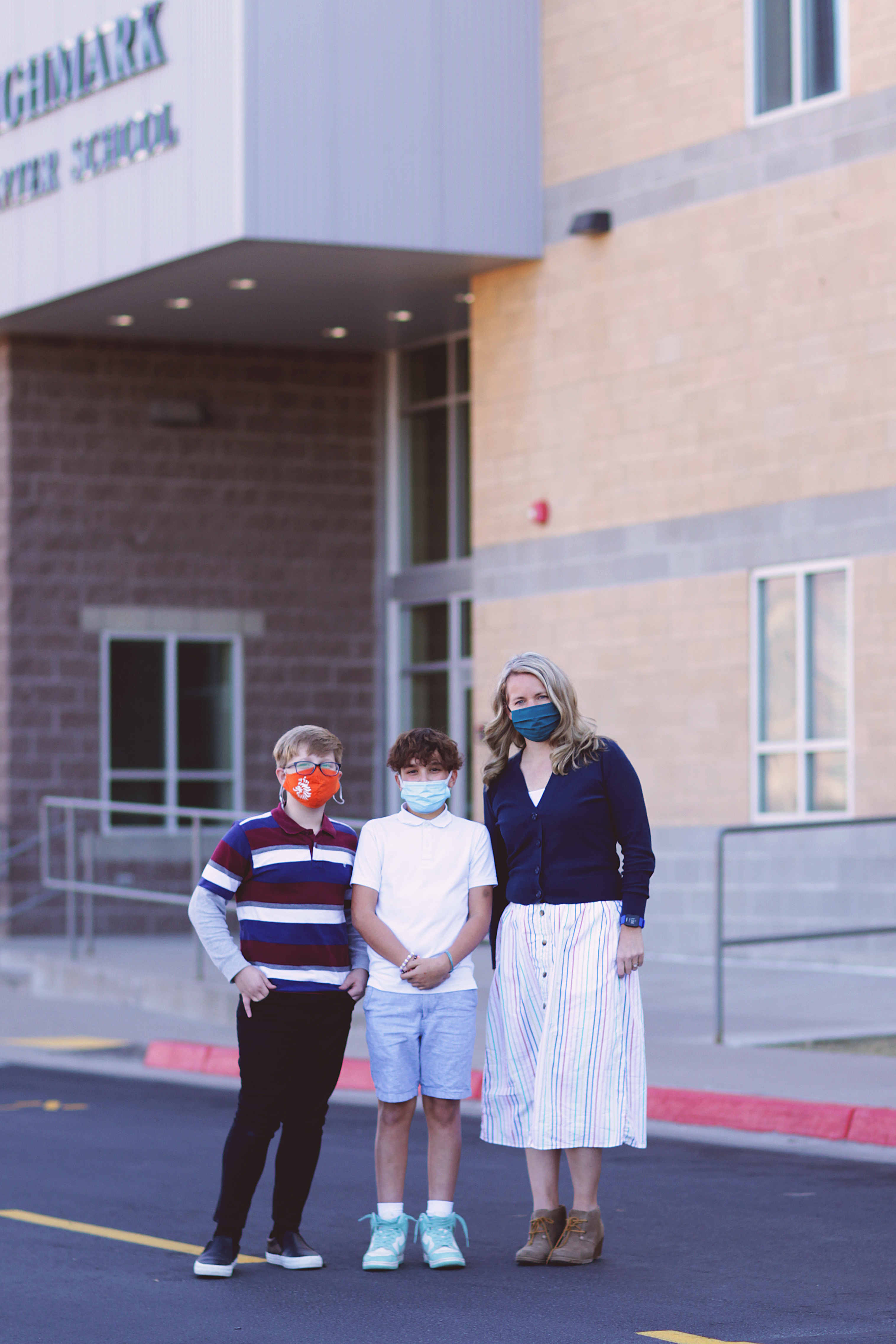 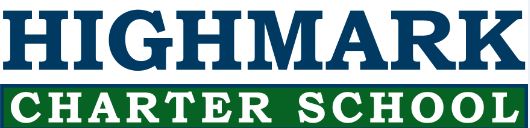 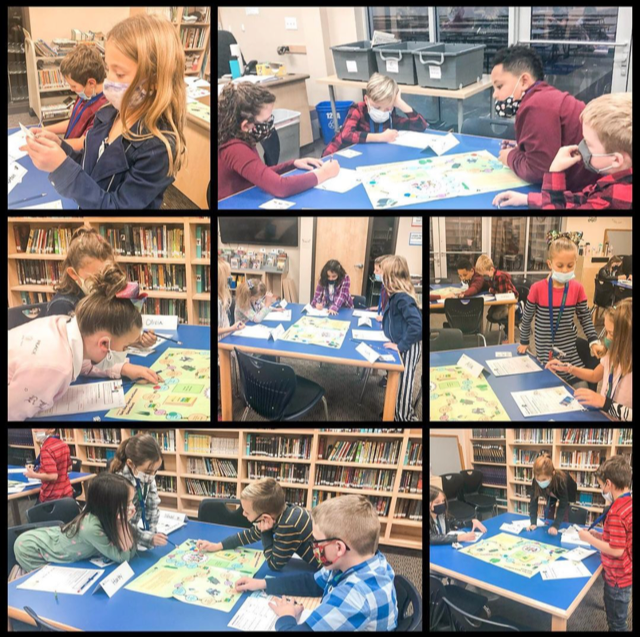 November Leaders of the MOnth 
Habit 3-Put First Things First*1st Grade – Leo W, Randy L*2nd Grade – Sakura M, Lyza U*3rd Grade – Jarron D, Aubrey H*4th Grade – Henry R, Ana H*5th Grade – Dade L, Lauren T*6th Grade – Abigail S, Colby R, Jack S* Natalia D-LA *Declan M-Health *Cami D-Math *Elle T-History *Emma B-FACS *Mavi S-Speech/Debate *Andrew S-Art iiNovember Leaders of the MOnth 
Habit 3-Put First Things First*1st Grade – Leo W, Randy L*2nd Grade – Sakura M, Lyza U*3rd Grade – Jarron D, Aubrey H*4th Grade – Henry R, Ana H*5th Grade – Dade L, Lauren T*6th Grade – Abigail S, Colby R, Jack S* Natalia D-LA *Declan M-Health *Cami D-Math *Elle T-History *Emma B-FACS *Mavi S-Speech/Debate *Andrew S-Art ii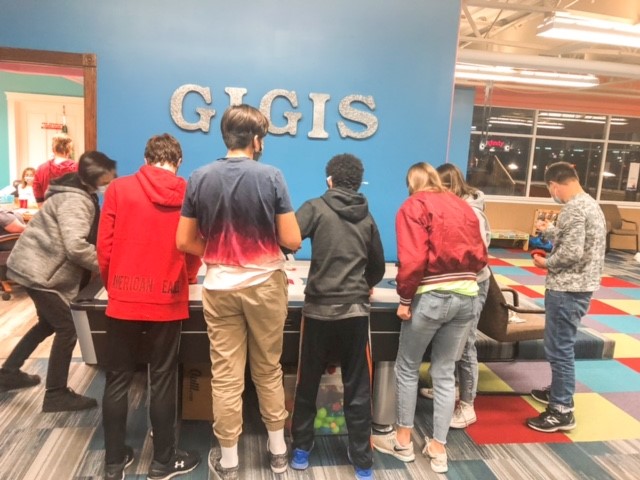 